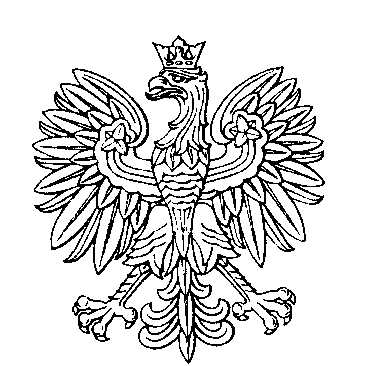 OBWODOWA KOMISJA WYBORCZA NR 1w gminie MłynarySKŁAD KOMISJI:Przewodniczący	Katarzyna RynkowskaZastępca Przewodniczącego	Kamila WielgusCZŁONKOWIE: